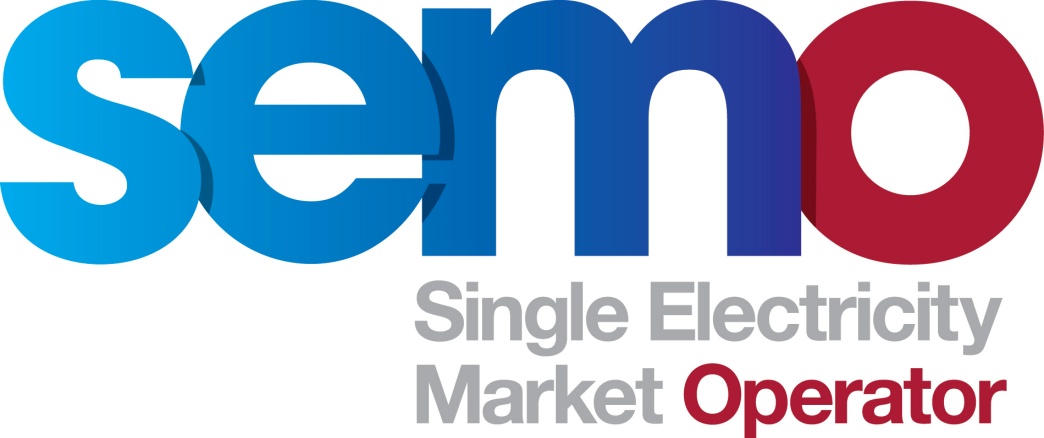 Single Electricity MarketCOPYRIGHT NOTICEAll rights reserved. This entire publication is subject to the laws of copyright. This publication may not be reproduced or transmitted in any form or by any means, electronic or manual, including photocopying without the prior written permission of EirGrid plc and SONI Limited.DOCUMENT DISCLAIMEREvery care and precaution is taken to ensure the accuracy of the information provided herein but such information is provided without warranties express, implied or otherwise howsoever arising and EirGrid plc and SONI Limited to the fullest extent permitted by law shall not be liable for any inaccuracies, errors, omissions or misleading information contained herein.Document HistoryReference DocumentsTable of Contents1.	MODIFICATIONS COMMITTEE RECOMMENDATION	3Recommended for approval – unanimous Vote	32.	Background	33.	PURPOSE OF PROPOSED MODIFICATION	43A.) justification of Modification	43B.) Impact of not Implementing a Solution	43c.) Impact on Code Objectives	44.	Working Group and/or Consultation	45.	impact on systems and resources	46.	Impact on other Codes/Documents	47.	MODIFICATION COMMITTEE VIEWS	4Meeting  76 – 5 october 2017	48.	Proposed Legal Drafting	5H.8 Calculation of ex-Ante Quantity	59.	LEGAL REVIEW	610.	IMPLEMENTATION TIMESCALE	61	Appendix 1: Mod_10_17: Ex-Ante quantities Deferral	7MODIFICATIONS COMMITTEE RECOMMENDATIONRecommended for approval – unanimous VoteBackgroundThis Modification Proposal was raised by SEMO and was received by the Secretariat on 5 October 2017. SEMO request that certain provisions of the Code in relation to the calculation of Ex-Ante Quantity (QEX) are deferred beyond Cutover Time.For I-SEM Go-Live, the product types in the Day Ahead Market and Intra-Day Market will have a duration that is equal to:One hour for trades in the Day Ahead Market; and30 min for trades in the Intra-Day Market (including both Intra-Day Auctions and continuous intraday trades).Currently, the delivery scope for the settlement system vendor in relation to QEX does not cover any product type duration that is less than the Imbalance Settlement Period duration. SEMO is therefore proposing that the relevant QEX calculation provisions (for product types shorter than the Imbalance Settlement Period duration) are deferred until the Day 2 Deployment Date.Deferring functionality which cannot be included in the solution delivered for go-live requires the Day 2 Request (D2R) process to be followed. It has not been possible to follow the D2R process before raising this modification.Raising this modification in parallel with the D2R process ensures that the progress of the associated T&SC changes will not be delayed unnecessarily. SEMO acknowledge that this is not the intended approach; however, we feel that it is appropriate in this instance. The Modification Proposal was discussed and voted at Meeting 76 on 5 October where it was voted on.PURPOSE OF PROPOSED MODIFICATION3A.) justification of ModificationAs the Aggregated Settlement Period Duration will be set equal to the Imbalance Settlement Period Duration at go-live, SEMO is proposing to defer the obligations for the calculation of Ex-Ante Quantity where the trade duration is less than the Imbalance Settlement Period Duration since this will be immaterial at  I-SEM go-live.3B.) Impact of not Implementing a SolutionIf this Modification is not implemented then there is a risk that the obligation to deliver functionality to calculate Ex-Ante Quantities where the Aggregated Settlement Period Duration is greater than the Imbalance Settlement Period Duration may result in increased delivery risk for more urgent and material items.3c.) Impact on Code ObjectivesAs 1.31.	to facilitate the efficient discharge by the Market Operator of the obligations imposed upon it by its Market Operator Licences; This Modification enables the Market Operator to focus on delivering material obligations for I-SEM go-live (i.e. those which result in material settlement outcomes for Participants). sessment of AlternativesWorking Group and/or ConsultationN/Aimpact on systems and resourcesN/AImpact on other Codes/DocumentsN/AMODIFICATION COMMITTEE VIEWSMeeting  77 – 21 November 2017Proposer delivered a presentation summarising the requirement for this proposal.The proposer discussed the background to why the modification is being proposed and what it seeks to achieve. It was explained that the proposal seeks to defer provisions to calculate Ex Ante Quantities where the Aggregated Settlement Period Duration is greater than the Imbalance Settlement Period Duration until the Day 2 Deployment. The proposer noted that this functionality is not in the current system design and, at ISEM go live, these provisions will not be invoked due to the Aggregated Settlement Period Duration being equal to the Imbalance Settlement Period Duration. The proposer also noted that this was expected to be the case until such times as ex ante products with durations less than the Imbalance Settlement Period Duration are available. As a result the proposer indicated that deferring these provisions would allow SEMO to focus on delivery of functionality which will be material at ISEM go live. The proposer stated that the Modification Proposal uses provisions in a previous modification relating to the definition of Day 2 Deployment Date.Proposer advised it was the intention to have this implemented as part of D+2 project.  RA Member then delivered a presentation addressing a proposal to have individual effective dates for deferrals alleviating unnecessary additional future modifications proposals.   Detailed discussion took place focusing on the areas of governance and communication with respect to the implementation of D+2 project requirements. The Committee agreed with proposal from the RAs in relation to the revised drafting of the definition of Day 2 Deployment Date. The RA Member agreed to provide revised drafting referring to the Mod_11_17 Deployment Date in its decision letter on FRR Mod_11_17. In addition to this, the RA Member agreed to include in its decision a request to SEMO to add a standing item to future Modification Committee meeting agendas, under which SEMO will provide an update on implementation of deferral modifications.The proposal was Recommended for Approval.Proposed Legal DraftingAmended drafting to capture Mod_10_17 Deployment Date as opposed to Day 2 Deployment Date is per below;New Part B Glossary DefinitionLEGAL REVIEWN/AIMPLEMENTATION TIMESCALEIt is proposed that this Modification is implemented on a Trading Day basis with effect from one Working Day after an RA Decision. Appendix 1: Mod_10_17: Ex-Ante quantities DeferralFinal REcommendation Reportmod 10_17 Ex-Ante Quantities Deferral	21 December 2017	VersionDateAuthorComment1.021 December 2017Modifications Committee SecretariatIssued to Modifications Committee for review and approval2.010 January 2018Modifications Committee SecretariatIssued to Regulatory Authorities for final decisionDocument NameTrading and Settlement CodeModification ProposalPresentationPresentationRecommended for Approval by Unanimous Vote Recommended for Approval by Unanimous Vote Recommended for Approval by Unanimous Vote Conor PowellSupplier MemberApprovedKevin Hannafin (Chair)Generator AlternateApprovedClive BowersGenerator AlternateApprovedJim WynneSupplier MemberApprovedCormac DalyGenerator MemberApprovedBrian MonganGenerator MemberApprovedWilliam SteeleSupplier MemberApprovedJulie-Anne HannonSupplier Member (Chair)ApprovedMODIFICATION PROPOSAL FORMMODIFICATION PROPOSAL FORMMODIFICATION PROPOSAL FORMMODIFICATION PROPOSAL FORMMODIFICATION PROPOSAL FORMMODIFICATION PROPOSAL FORMProposer(Company)Date of receipt(assigned by Secretariat)Date of receipt(assigned by Secretariat)Type of Proposal(delete as appropriate)Type of Proposal(delete as appropriate)Modification Proposal ID(assigned by Secretariat)SEMO5th October 20175th October 2017Standard Standard Mod_10_17Contact Details for Modification Proposal OriginatorContact Details for Modification Proposal OriginatorContact Details for Modification Proposal OriginatorContact Details for Modification Proposal OriginatorContact Details for Modification Proposal OriginatorContact Details for Modification Proposal OriginatorNameNameTelephone numberTelephone numberEmail addressEmail addressChristopher GoodmanChristopher Goodmanchristopher.goodman@sem-o.comchristopher.goodman@sem-o.comModification Proposal TitleModification Proposal TitleModification Proposal TitleModification Proposal TitleModification Proposal TitleModification Proposal TitleEx-Ante Quantities DeferralEx-Ante Quantities DeferralEx-Ante Quantities DeferralEx-Ante Quantities DeferralEx-Ante Quantities DeferralEx-Ante Quantities DeferralDocuments affected(delete as appropriate)Documents affected(delete as appropriate)Section(s) AffectedSection(s) AffectedVersion number of T&SC or AP used in DraftingVersion number of T&SC or AP used in DraftingT&SC Part BT&SC Part BSection FF.5.2.6F.5.2.7F.5.2.8F.5.2.9Section H.8H.8.1H.8.2H.8.3H.8.4Section FF.5.2.6F.5.2.7F.5.2.8F.5.2.9Section H.8H.8.1H.8.2H.8.3H.8.4Version 20Version 20Explanation of Proposed Change(mandatory by originator)Explanation of Proposed Change(mandatory by originator)Explanation of Proposed Change(mandatory by originator)Explanation of Proposed Change(mandatory by originator)Explanation of Proposed Change(mandatory by originator)Explanation of Proposed Change(mandatory by originator)SEMO request that certain provisions of the Code in relation to the calculation of Ex-Ante Quantity (QEX) are deferred beyond Cutover Time.For I-SEM Go-Live, the product types in the Day Ahead Market and Intra-Day Market will have a duration that is equal to:One hour for trades in the Day Ahead Market; and30 min for trades in the Intra-Day Market (including both Intra-Day Auctions and continuous intraday trades).Currently, the delivery scope for the settlement system vendor in relation to QEX does not cover any product type duration that is less than the Imbalance Settlement Period duration. SEMO is therefore proposing that the relevant QEX calculation provisions (for product types shorter than the Imbalance Settlement Period duration) are deferred until the Day 2 Deployment Date.Deferring functionality which cannot be included in the solution delivered for go-live requires the Day 2 Request (D2R) process to be followed. It has not been possible to follow the D2R process before raising this modification.Raising this modification in parallel with the D2R process ensures that the progress of the associated T&SC changes will not be delayed unnecessarily. SEMO acknowledge that this is not the intended approach; however, we feel that it is appropriate in this instance. SEMO request that certain provisions of the Code in relation to the calculation of Ex-Ante Quantity (QEX) are deferred beyond Cutover Time.For I-SEM Go-Live, the product types in the Day Ahead Market and Intra-Day Market will have a duration that is equal to:One hour for trades in the Day Ahead Market; and30 min for trades in the Intra-Day Market (including both Intra-Day Auctions and continuous intraday trades).Currently, the delivery scope for the settlement system vendor in relation to QEX does not cover any product type duration that is less than the Imbalance Settlement Period duration. SEMO is therefore proposing that the relevant QEX calculation provisions (for product types shorter than the Imbalance Settlement Period duration) are deferred until the Day 2 Deployment Date.Deferring functionality which cannot be included in the solution delivered for go-live requires the Day 2 Request (D2R) process to be followed. It has not been possible to follow the D2R process before raising this modification.Raising this modification in parallel with the D2R process ensures that the progress of the associated T&SC changes will not be delayed unnecessarily. SEMO acknowledge that this is not the intended approach; however, we feel that it is appropriate in this instance. SEMO request that certain provisions of the Code in relation to the calculation of Ex-Ante Quantity (QEX) are deferred beyond Cutover Time.For I-SEM Go-Live, the product types in the Day Ahead Market and Intra-Day Market will have a duration that is equal to:One hour for trades in the Day Ahead Market; and30 min for trades in the Intra-Day Market (including both Intra-Day Auctions and continuous intraday trades).Currently, the delivery scope for the settlement system vendor in relation to QEX does not cover any product type duration that is less than the Imbalance Settlement Period duration. SEMO is therefore proposing that the relevant QEX calculation provisions (for product types shorter than the Imbalance Settlement Period duration) are deferred until the Day 2 Deployment Date.Deferring functionality which cannot be included in the solution delivered for go-live requires the Day 2 Request (D2R) process to be followed. It has not been possible to follow the D2R process before raising this modification.Raising this modification in parallel with the D2R process ensures that the progress of the associated T&SC changes will not be delayed unnecessarily. SEMO acknowledge that this is not the intended approach; however, we feel that it is appropriate in this instance. SEMO request that certain provisions of the Code in relation to the calculation of Ex-Ante Quantity (QEX) are deferred beyond Cutover Time.For I-SEM Go-Live, the product types in the Day Ahead Market and Intra-Day Market will have a duration that is equal to:One hour for trades in the Day Ahead Market; and30 min for trades in the Intra-Day Market (including both Intra-Day Auctions and continuous intraday trades).Currently, the delivery scope for the settlement system vendor in relation to QEX does not cover any product type duration that is less than the Imbalance Settlement Period duration. SEMO is therefore proposing that the relevant QEX calculation provisions (for product types shorter than the Imbalance Settlement Period duration) are deferred until the Day 2 Deployment Date.Deferring functionality which cannot be included in the solution delivered for go-live requires the Day 2 Request (D2R) process to be followed. It has not been possible to follow the D2R process before raising this modification.Raising this modification in parallel with the D2R process ensures that the progress of the associated T&SC changes will not be delayed unnecessarily. SEMO acknowledge that this is not the intended approach; however, we feel that it is appropriate in this instance. SEMO request that certain provisions of the Code in relation to the calculation of Ex-Ante Quantity (QEX) are deferred beyond Cutover Time.For I-SEM Go-Live, the product types in the Day Ahead Market and Intra-Day Market will have a duration that is equal to:One hour for trades in the Day Ahead Market; and30 min for trades in the Intra-Day Market (including both Intra-Day Auctions and continuous intraday trades).Currently, the delivery scope for the settlement system vendor in relation to QEX does not cover any product type duration that is less than the Imbalance Settlement Period duration. SEMO is therefore proposing that the relevant QEX calculation provisions (for product types shorter than the Imbalance Settlement Period duration) are deferred until the Day 2 Deployment Date.Deferring functionality which cannot be included in the solution delivered for go-live requires the Day 2 Request (D2R) process to be followed. It has not been possible to follow the D2R process before raising this modification.Raising this modification in parallel with the D2R process ensures that the progress of the associated T&SC changes will not be delayed unnecessarily. SEMO acknowledge that this is not the intended approach; however, we feel that it is appropriate in this instance. SEMO request that certain provisions of the Code in relation to the calculation of Ex-Ante Quantity (QEX) are deferred beyond Cutover Time.For I-SEM Go-Live, the product types in the Day Ahead Market and Intra-Day Market will have a duration that is equal to:One hour for trades in the Day Ahead Market; and30 min for trades in the Intra-Day Market (including both Intra-Day Auctions and continuous intraday trades).Currently, the delivery scope for the settlement system vendor in relation to QEX does not cover any product type duration that is less than the Imbalance Settlement Period duration. SEMO is therefore proposing that the relevant QEX calculation provisions (for product types shorter than the Imbalance Settlement Period duration) are deferred until the Day 2 Deployment Date.Deferring functionality which cannot be included in the solution delivered for go-live requires the Day 2 Request (D2R) process to be followed. It has not been possible to follow the D2R process before raising this modification.Raising this modification in parallel with the D2R process ensures that the progress of the associated T&SC changes will not be delayed unnecessarily. SEMO acknowledge that this is not the intended approach; however, we feel that it is appropriate in this instance. Legal Drafting Change(Clearly show proposed code change using tracked changes, if proposer fails to identify changes, please indicate best estimate of potential changes)Legal Drafting Change(Clearly show proposed code change using tracked changes, if proposer fails to identify changes, please indicate best estimate of potential changes)Legal Drafting Change(Clearly show proposed code change using tracked changes, if proposer fails to identify changes, please indicate best estimate of potential changes)Legal Drafting Change(Clearly show proposed code change using tracked changes, if proposer fails to identify changes, please indicate best estimate of potential changes)Legal Drafting Change(Clearly show proposed code change using tracked changes, if proposer fails to identify changes, please indicate best estimate of potential changes)Legal Drafting Change(Clearly show proposed code change using tracked changes, if proposer fails to identify changes, please indicate best estimate of potential changes)888888888888888888888888Modification Proposal Justification(Clearly state the reason for the Modification)Modification Proposal Justification(Clearly state the reason for the Modification)Modification Proposal Justification(Clearly state the reason for the Modification)Modification Proposal Justification(Clearly state the reason for the Modification)Modification Proposal Justification(Clearly state the reason for the Modification)Modification Proposal Justification(Clearly state the reason for the Modification)As the Aggregated Settlement Period Duration will be set equal to the Imbalance Settlement Period Duration at go-live, SEMO is proposing to defer the obligations for the calculation of Ex-Ante Quantity where the trade duration is less than the Imbalance Settlement Period Duration since this will be immaterial at  I-SEM go-live.As the Aggregated Settlement Period Duration will be set equal to the Imbalance Settlement Period Duration at go-live, SEMO is proposing to defer the obligations for the calculation of Ex-Ante Quantity where the trade duration is less than the Imbalance Settlement Period Duration since this will be immaterial at  I-SEM go-live.As the Aggregated Settlement Period Duration will be set equal to the Imbalance Settlement Period Duration at go-live, SEMO is proposing to defer the obligations for the calculation of Ex-Ante Quantity where the trade duration is less than the Imbalance Settlement Period Duration since this will be immaterial at  I-SEM go-live.As the Aggregated Settlement Period Duration will be set equal to the Imbalance Settlement Period Duration at go-live, SEMO is proposing to defer the obligations for the calculation of Ex-Ante Quantity where the trade duration is less than the Imbalance Settlement Period Duration since this will be immaterial at  I-SEM go-live.As the Aggregated Settlement Period Duration will be set equal to the Imbalance Settlement Period Duration at go-live, SEMO is proposing to defer the obligations for the calculation of Ex-Ante Quantity where the trade duration is less than the Imbalance Settlement Period Duration since this will be immaterial at  I-SEM go-live.As the Aggregated Settlement Period Duration will be set equal to the Imbalance Settlement Period Duration at go-live, SEMO is proposing to defer the obligations for the calculation of Ex-Ante Quantity where the trade duration is less than the Imbalance Settlement Period Duration since this will be immaterial at  I-SEM go-live.Code Objectives Furthered(State the Code Objectives the Proposal furthers, see Section 1.3 of T&SC for Code Objectives)Code Objectives Furthered(State the Code Objectives the Proposal furthers, see Section 1.3 of T&SC for Code Objectives)Code Objectives Furthered(State the Code Objectives the Proposal furthers, see Section 1.3 of T&SC for Code Objectives)Code Objectives Furthered(State the Code Objectives the Proposal furthers, see Section 1.3 of T&SC for Code Objectives)Code Objectives Furthered(State the Code Objectives the Proposal furthers, see Section 1.3 of T&SC for Code Objectives)Code Objectives Furthered(State the Code Objectives the Proposal furthers, see Section 1.3 of T&SC for Code Objectives) 1.31.	to facilitate the efficient discharge by the Market Operator of the obligations imposed upon it by its Market Operator Licences;This Modification enables the Market Operator to focus on delivering material obligations for I-SEM go-live (i.e. those which result in material settlement outcomes for Participants). 1.31.	to facilitate the efficient discharge by the Market Operator of the obligations imposed upon it by its Market Operator Licences;This Modification enables the Market Operator to focus on delivering material obligations for I-SEM go-live (i.e. those which result in material settlement outcomes for Participants). 1.31.	to facilitate the efficient discharge by the Market Operator of the obligations imposed upon it by its Market Operator Licences;This Modification enables the Market Operator to focus on delivering material obligations for I-SEM go-live (i.e. those which result in material settlement outcomes for Participants). 1.31.	to facilitate the efficient discharge by the Market Operator of the obligations imposed upon it by its Market Operator Licences;This Modification enables the Market Operator to focus on delivering material obligations for I-SEM go-live (i.e. those which result in material settlement outcomes for Participants). 1.31.	to facilitate the efficient discharge by the Market Operator of the obligations imposed upon it by its Market Operator Licences;This Modification enables the Market Operator to focus on delivering material obligations for I-SEM go-live (i.e. those which result in material settlement outcomes for Participants). 1.31.	to facilitate the efficient discharge by the Market Operator of the obligations imposed upon it by its Market Operator Licences;This Modification enables the Market Operator to focus on delivering material obligations for I-SEM go-live (i.e. those which result in material settlement outcomes for Participants).Implication of not implementing the Modification Proposal(State the possible outcomes should the Modification Proposal not be implemented)Implication of not implementing the Modification Proposal(State the possible outcomes should the Modification Proposal not be implemented)Implication of not implementing the Modification Proposal(State the possible outcomes should the Modification Proposal not be implemented)Implication of not implementing the Modification Proposal(State the possible outcomes should the Modification Proposal not be implemented)Implication of not implementing the Modification Proposal(State the possible outcomes should the Modification Proposal not be implemented)Implication of not implementing the Modification Proposal(State the possible outcomes should the Modification Proposal not be implemented)If this Modification is not implemented then there is a risk that the obligation to deliver functionality to calculate Ex-Ante Quantities where the Aggregated Settlement Period Duration is greater than the Imbalance Settlement Period Duration may result in increased delivery risk for more urgent and material items.If this Modification is not implemented then there is a risk that the obligation to deliver functionality to calculate Ex-Ante Quantities where the Aggregated Settlement Period Duration is greater than the Imbalance Settlement Period Duration may result in increased delivery risk for more urgent and material items.If this Modification is not implemented then there is a risk that the obligation to deliver functionality to calculate Ex-Ante Quantities where the Aggregated Settlement Period Duration is greater than the Imbalance Settlement Period Duration may result in increased delivery risk for more urgent and material items.If this Modification is not implemented then there is a risk that the obligation to deliver functionality to calculate Ex-Ante Quantities where the Aggregated Settlement Period Duration is greater than the Imbalance Settlement Period Duration may result in increased delivery risk for more urgent and material items.If this Modification is not implemented then there is a risk that the obligation to deliver functionality to calculate Ex-Ante Quantities where the Aggregated Settlement Period Duration is greater than the Imbalance Settlement Period Duration may result in increased delivery risk for more urgent and material items.If this Modification is not implemented then there is a risk that the obligation to deliver functionality to calculate Ex-Ante Quantities where the Aggregated Settlement Period Duration is greater than the Imbalance Settlement Period Duration may result in increased delivery risk for more urgent and material items.Working Group(State if Working Group considered necessary to develop proposal)Working Group(State if Working Group considered necessary to develop proposal)Working Group(State if Working Group considered necessary to develop proposal)Impacts(Indicate the impacts on systems, resources, processes and/or procedures; also indicate impacts on any other Market Code such as Capacity Marker Code, Grid Code, Exchange Rules etc.)Impacts(Indicate the impacts on systems, resources, processes and/or procedures; also indicate impacts on any other Market Code such as Capacity Marker Code, Grid Code, Exchange Rules etc.)Impacts(Indicate the impacts on systems, resources, processes and/or procedures; also indicate impacts on any other Market Code such as Capacity Marker Code, Grid Code, Exchange Rules etc.)NoNoNoNone anticipatedNone anticipatedNone anticipatedPlease return this form to Secretariat by email to modifications@sem-o.comPlease return this form to Secretariat by email to modifications@sem-o.comPlease return this form to Secretariat by email to modifications@sem-o.comPlease return this form to Secretariat by email to modifications@sem-o.comPlease return this form to Secretariat by email to modifications@sem-o.comPlease return this form to Secretariat by email to modifications@sem-o.com